HRVATSKI JEZIK                                                                                VJERONAUKMATEMATIKA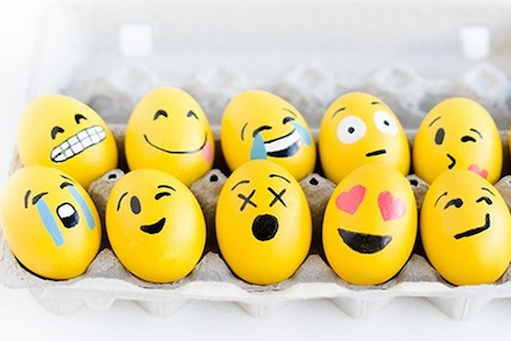 U ubirci zadataka riješi str.                      Koliko ste jaja kupili?Koliko jaja stane u jednu kutiju?Koliko će ti kutija trebati?Pogledaj na brojevnoj crti.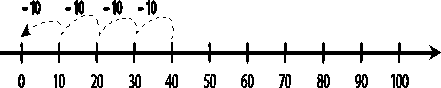 Pišemo kao oduzimanje: 40 – 10 = 3030 – 10 = 2020 – 10 = 1010 – 10 = 0Broj 10 oduzeli smo četiri puta.Dijeljenje: 40 : 10 = 4Trebat će mi četiri kutije.  	DESETINA broja 40 je broj 4.Popuni tablicu u udžbeniku. Pomoći će ti zvučni zapis Nauči dijeliti. https://www.e-sfera.hr/dodatni-digitalni-sadrzaji/e55fc146-1aa3-4b9a-ac8a-a3d2b060bfc1/ PRISJETI SE! Broj množimo brojem 10 tako da mu s desne strane dopišemo jednu 0.Dijeljenje je suprotna računska operacija od množenja.ZAMAPTI! Broju koji dijelimo brojem 10 izostavljamo jednu 0.   	40 : 10 = 4Otvori pisanku i prepiši. Riješi zadatke u udžbeniku na 85. stranici.Utvrdi znanje. https://www.e-sfera.hr/dodatni-digitalni-sadrzaji/e55fc146-1aa3-4b9a-ac8a-a3d2b060bfc1/assets/interactivity/primijeni_znanje_3/index.html  Školski radDijeljenje brojem 1040 – 10 = 3030 – 10 = 20	                       40 : 10 = 4 jer je 4 ꞏ 10 = 4020 – 10 = 1010 – 10 = 0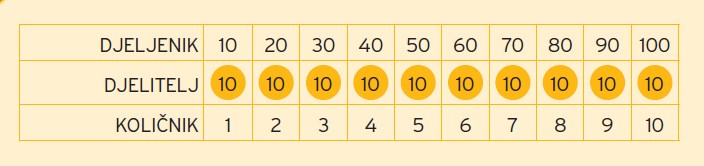 